¡Un saludo para todas!Programación de actividades : 13 octubre- asesoría y solución de dudas a través del WhatsApp14 octubre- multiplicación y división de expresiones algebraicas  15 octubre – multiplicación y división de expresiones algebraicas16 octubre– Actividad participativa- Kahoot.Recuerden por favor subir las tareas al classroom.COLEGIO EMILIA RIQUELME   Actividades virtuales COLEGIO EMILIA RIQUELME   Actividades virtuales COLEGIO EMILIA RIQUELME   Actividades virtuales COLEGIO EMILIA RIQUELME   Actividades virtuales 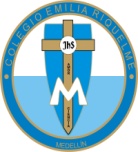 Fecha:13 de octubreAsignatura:   MatemáticasGrado:7°Docente: Daniel Castaño AgudeloDocente: Daniel Castaño Agudelo